SAXA LOQVVNTVRMONUMENTI ISCRITTI ROMANI DAL FRIULICorso estivo di epigrafiaLa Società Friulana di Archeologia, il Dipartimento di Studi Umanistici e del Patrimonio Culturale dell'Università degli Studi di Udine (Laboratorio di Epigrafia greca e latina), l'Institut für Antike FB Alte Geschichte und Epigraphik der Universität Graz, il Dipartimento di Culture e Civiltà dell'Università di Verona, il Seminar für Geschichte und Geschichtsdidaktik der Europa-Universität Flensburg e il Lehrstuhl für Alte Geschichte der Universität Regensburg organizzano dal 19 al 25 agosto 2024, l'undicesima edizione del corso estivo di epigrafia Saxa loquuntur, rivolto agli  appassionati del mondo antico di ogni età.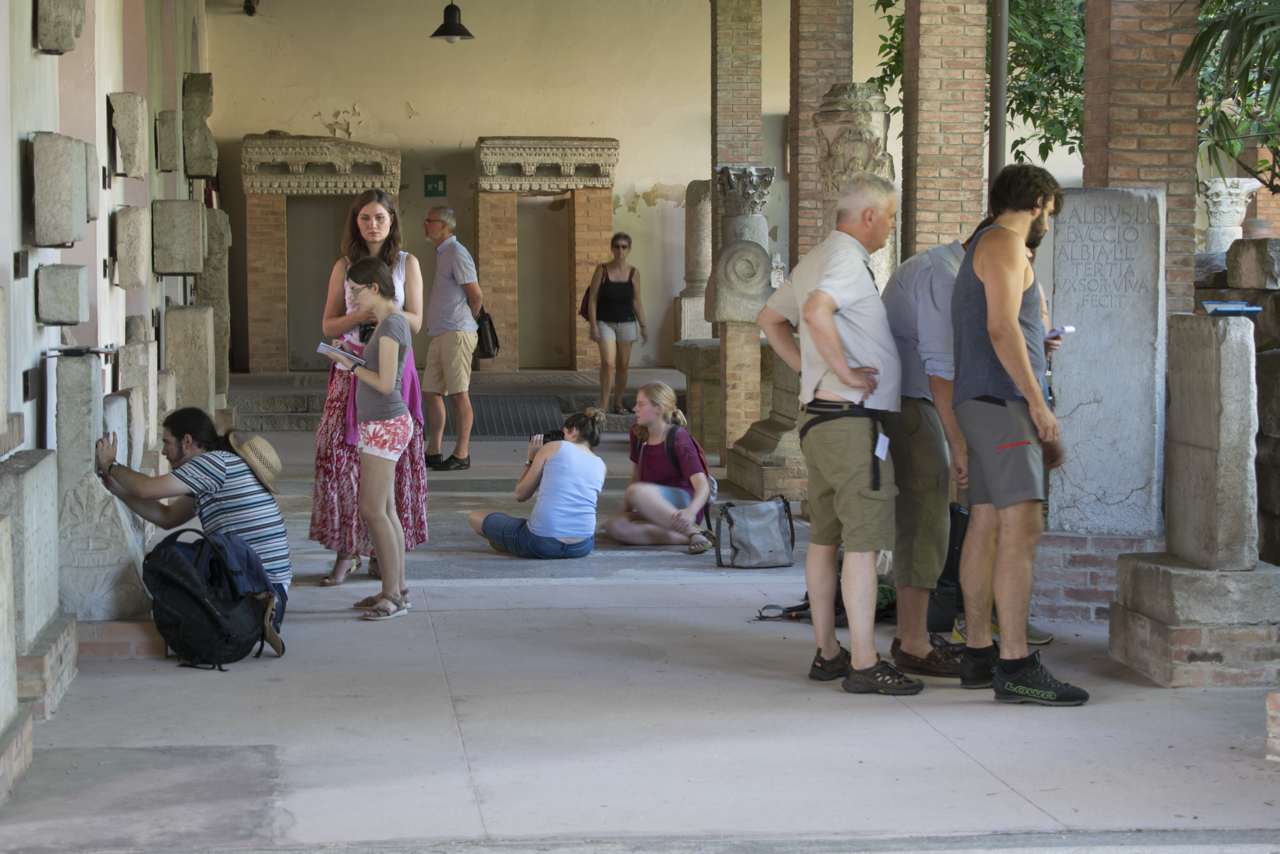 19 - 25 agosto 2024Il programma del corso intende fornire un'introduzione generale all'epigrafia latina e si compone di unità teoriche e pratiche. Il corso di quest'anno sarà dedicato in maniera specifica al tema: "Epigrafia e religione"I partecipanti saranno condotti all'utilizzo dei principali database epigrafici e alla realizzazione personale di schede di alcuni monumenti, per acquisire familiarità con tale pratica, che costituisce oggi un supporto fondamentale per la ricerca epigrafica e, più in generale, per la ricostruzione storica di numerosi aspetti del mondo romano. Durante il corso è prevista la visita di Musei, Lapidari e collezioni epigrafiche di Aquileia e del suo territorio, tra cui quelli di Grado, S. Canzian d'Isonzo e Villa Vicentina, con escursioni a Cividale e Altino. Di volta in volta saranno presi in esame e discussi i singoli monumenti e saranno illustrate le modalità di realizzazione di schede, calchi cartacei e fotografie di alcune epigrafi. I partecipanti al corso saranno istruiti a lavorare personalmente su alcuni monumenti per familiarizzare con le testimonianze epigrafiche.Particolare attenzione sarà dedicata alla raccolta epigrafica allestita nel Lapidario presso la basilica di S. Eufemia a Grado, che sarà oggetto di completa schedatura da parte degli studenti. L'attuazione del programma sarà affidata ad alcuni docenti esperti della disciplina. Con la loro guida gli studenti avranno inoltre la possibilità di schedare alcuni frammenti epigrafici inediti e di condurne lo studio al fine della loro pubblicazione in una rivista scientifica. Il corso è valido anche come Erasmus Blended Intensive Course, all'interno di un accordo tra le università partner. Nelle settimane precedenti il corso si svolgeranno due lezioni introduttive che si terranno online e alle quali potranno partecipare anche i corsisti non facenti parte dell'accordo Erasmus. A conclusione delle attività, si prevede di organizzare un workshop dedicato al tema "Epigrafia e religione", al quale parteciperanno alcuni studiosi ed esperti internazionali.Poiché il corso è rivolto a chiunque abbia interesse e passione per l'antichità, non ci sono limiti d'età per accedervi e non sono richiesti titoli di studio specifici. Dato l'argomento, tuttavia, si presuppone che ogni partecipante sia in possesso di conoscenze di base della lingua latina. Le lezioni e le attività si terranno nelle lingue inglese, italiana e tedesca, con la possibilità di immediate traduzioni e discussioni.INFORMAZIONI SUL CORSONumero di partecipanti: minimo 10.Quota d'iscrizione: € 250,00.Il modulo d'iscrizione al corso estivo Saxa loquuntur è scaricabile dalla seguente pagina web: https://www.archeofriuli.it/iscrizioni/La quota è comprensiva dei pranzi (lun.-dom.), di due cene di gruppo, degli ingressi ai musei e alle aree archeologiche e dei trasferimenti in bus, oltre che dei materiali utili allo svolgimento del corso.Le spese di alloggio sono a carico dei partecipanti. Si cercherà di riservare una decina di posti letto presso l'Ostello della gioventù "Domus Augusta", a prezzo convenzionato. Chi fosse interessato a tale soluzione è pregato di comunicarlo al momento dell'iscrizione. In ogni caso, nelle pagine seguenti sono indicate alcune strutture alle quali è possibile rivolgersi per riservare una camera o un posto letto durante i giorni di permanenza ad Aquileia.Coloro che fossero interessati a seguire solo singole giornate possono versare la quota giornaliera di 50 € (comprensiva del pranzo ma non dell'eventuale cena).Registrazione Il pagamento dell'iscrizione al corso può essere effettuato con una delle seguenti modalità:► direttamente presso la sede della Società Friulana di Archeologia, Via Micesio 2, 33100 Udine,► mediante bonifico bancario sul c/c presso Banca Intesa San Paolo, intestato a Società Friulana di Archeologia, IBAN: IT86F0306909606100000004876 - Filiale terzo settore.specificando la causale di versamento: Iscrizione al corso estivo di epigrafia Saxa loquuntur 2024.Copia del versamento e del modulo di iscrizione vanno inviati ai seguenti indirizzi:epigraphischer.sommerkurs@gmail.comsfaud@archeofriuli.itTermine ultimo per la registrazione e il pagamento: 20 luglio 2024.Borse di studio: Grazie al sostegno di Terra Italia Onlus, sarà possibile assegnare agli studenti più meritevoli alcune borse di studio di valore compreso tra 50 e 100 € a parziale copertura delle spese di viaggio e di alloggio.Crediti: Al termine del corso verrà rilasciato un attestato di partecipazione.La partecipazione al corso estivo comporta l’acquisizione di crediti di tirocinio (3 CFU/ECTS).ContattiCorso estivo di epigrafia Saxa loquuntur, e-mail: epigraphischer.sommerkurs@gmail.comSocietà Friulana di Archeologia, e-mail: sfaud@archeofriuli.itDipartimento di Studi Umanistici e del Patrimonio Culturale, Università di Udine, e-mail: stefano.magnani@uniud.itInstitut für Antike FB Alte Geschichte und Epigraphik, Graz Universität, e-mail: wolfgang.spickermann@uni-graz.atDipartimento di Culture e Civiltà, Università di Verona, e-mail: riccardo.bertolazzi@univr.it e alfredo.buonopane@univr.itSeminar für Geschichte und Geschichtsdidaktik, Europa-Universität Flensburg, e-mail: Kresimir.Matijevic@uni-flensburg.deLehrstuhl für die Archäologie der Römischen Provinzen, Otto-Friedrich-Universität Bamberg: email: astrid.schmoelzer@uni-bamberg.deLehrstuhl für Alte Geschichte, Regensburg Universität: email: Lorenzo.Cigaina@psk.uni-regensburg.deDOVE ALLOGGIARE AD AQUILEIAOstello della gioventù "Domus Augusta" (quando riaprirà), via Roma, 25, Aquileia. Tel.: +39(0)43191024; prenotazioni: +39 3311041317 - http://www.ostelloaquileia.it/Hotel Patriarchi di Aquileia, via Julia Augusta 12 - 33051 Aquileia (UD). Tel.: +39(0)431919595; +39(0)43191036 - http://www.visitaquileia.com/it/home-hotel-patriarchiHotel "Aquila Nera", Piazza Garibaldi, 5 - Aquileia (UD)  Tel./fax: +39(0)43191045  E-mail: info@hotelaquilanera.com - http://www.hotelaquilanera.comAlbergo "Alla Basilica", Via della Stazione 2 - 33051 Aquileia (UD). Tel.: +39(0)431917449http://www.allabasilica.it/B&B "Immersi nella storia e nella natura", Via G. Liruti 12 - 33051 Aquileia (UD). Tel. +39(0)431919368; Cell.: +39 336 422719; Fax: +39(0)431 919368 - http://www.storiaenatura.comB&B "Casa Gioconda", Via Bolivia 8 - 33051 Aquileia (UD). Tel.: +39(0)43191208; Cell: +39 3408541485; Cell: +39 3335288245 - http://www.casagioconda.itB&B "Casa di Giulia", Via Giulia Augusta 21 - 33051 Aquileia (UD). Tel.: +39(0)431918742; Cell: +39 3498429796 - http://www.casadigiulia.itB&B "Bassilla", Vicolo V. Tonelli 4 - 33051 Aquileia (UD). Cell: +39 3484056767https://www.bb30.it/bed_and_breakfast/bed_and_breakfast_Bassilla_Aquileia_BB9008.htm - map-positionB&B Casa Del Neri, Via XXIV Maggio, 18 - 33051 Aquileia (UD). Tel.: +39(0)43191171http://casa-delneri-guest-house.hotels-in-friuli.com/it/Camping Aquileia, via Gemina 10, 33051 Aquileia (UD). Email: mailto:info@campingaquileia.it  - https://www.campingaquileia.itPROGRAMMA DEL CORSO19 - 25 agosto 2024EPIGRAFIA E RELIGIONELe lezioni, le conferenze e le esercitazioni saranno tenute dai seguenti docenti: Riccardo Bertolazzi, Alfredo Buonopane, Maurizio Buora, Lorenzo Cigaina, Manfred Hainzmann, Stefano Magnani, Krešimir Matijević, Wolfgang Spickermann.AquileiaMattina (9.00-13.00) - Piazza S. Giovanni, AquileiaIncontro di tutti i partecipanti in Piazza S. Giovanni, AquileiaVisita delle aree archeologiche di Aquileia: sepolcreto romano della "via Annia"; porto fluvialeApproccio ai monumenti e alle iscrizioni antichePomeriggio (15.00-19.00)Visita del complesso basilicale di Aquileia"Safari epigrafico" ed esercitazioni pratiche lungo le vie di AquileiaSera (20.00)- 	Cena di gruppo presso un ristorante localeAquileiaMattina (9.00-13.00) - Via Roma 1, AquileiaVisita del Museo Archeologico Nazionale e del Lapidario di AquileiaEsercitazione pratica: catalogazione e classificazione dei monumenti e delle iscrizioniPomeriggio (14.30-19.00)Visita del Museo Archeologico Nazionale e del Lapidario di AquileiaEsercitazione pratica: catalogazione e classificazione dei monumenti e delle iscrizioniGradoMattina (8.00-13.00) - Fermata degli autobus in via Giulia Augusta, Aquileia: trasferimento in autobusVisita del lapidario e delle Basiliche di GradoEsercitazione pratica: schedatura delle iscrizioni e calchi cartaceiPomeriggio libero a GradoS. Canzian d'Isonzo, Villa Vicentina, CividaleMattina (9.00-13.00) - Parcheggio Aquileia centro, via Giulia Augusta 48: trasferimento in autobusVisita dell'Antiquarium di S. Canzian d'Isonzo: attività di calco e fotografia dei monumentiVisita della Collezione Baciocchi a Villa Vicentina: catalogazione e classificazione delle iscrizioniDegustazione di vini localiPomeriggio (15.00-19.00) - Trasferimento a CividaleVisita del Museo Archeologico Nazionale di Cividale e della collezione epigraficaEsercitazione pratica: schedatura e fotografia delle iscrizioniZuglioMattina (9.00-12.00) - Parcheggio Aquileia centro, via Giulia Augusta 48: trasferimento in autobus-	Visita del Museo Archeologico di Zuglio e della collezione epigraficaPomeriggio (15.00-18.00) 	Visita delle iscrizioni rupestri presso il passo di Monte Croce Carnico.AquileiaMattina (9.00-12.00) - Piazza Pirano, Monastero di AquileiaVisita del Museo Paleocristiano di Aquileia.Esercitazione pratica: catalogazione e classificazione dei monumenti e delle iscrizioni Pomeriggio (15.00-18.00) - Via Roma 1, Aquileia	Workshop "Epigrafia e religione", presso il Museo Archeologico Nazionale di AquileiaSera (20.00)-	Cena di gruppo presso un ristorante localeAquileiaMattina (9.00-12.00) - Via Roma 1, Aquileia	Workshop "Epigrafia e religione", presso il Museo Archeologico Nazionale di AquileiaSaluti finali